      Grundschule Sudmerberg		 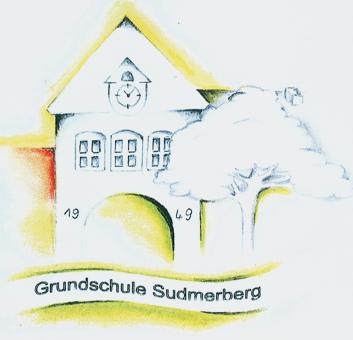  Grundschule Sudmerberg, Sudmerbergstraße 100, 38640 Goslar								14.03.2020Informationen zur Schulschließungaus der Rundverfügung 4/2020 der Niedersächsischen Landesschulbehörde – Regionalabteilung Braunschweig.Sehr geehrte Damen und Herren,nach aktueller Bewertung der durch das Corona-Virus bedingten Infektionslage durch die zuständigen Stellen in Niedersachsen wirdab Montag, den 16.03.2020 bis zum 18.04.2020 landesweit allen Schulen in Niedersachsendie Erteilung von Unterricht untersagt.Es handelt sich um eine Schutzmaßnahme nach §28 Abs. 1 des Infektionsschutzgesetzes (IfSG). Die Schließung erfolgt aufgrund einer fachaufsichtlichen Weisung des Niedersächsischen Ministeriums für Soziales, Gesundheit und Gleichstellung.Für die Schulen bedeutet dies, dass der Unterrichtsbetrieb nicht mehr stattfindet und ersatzlos ausfällt. Schülerinnen und Schüler werden nicht mehr beschult. Diese Maßnahme erfolgt, um die Möglichkeit der gegenseitigen Ansteckung mit dem Corona-Virus möglichst zu unterbinden.Für Schülerinnen und Schüler der Schuljahrgänge 1 bis einschließlich 8 ist eine Notbetreuung              in kleinen Gruppen in der Zeit von 8.00 bis 13 Uhr (ausgenommen der Osterferien) durch die Schule zu gewährleisten.Die Notbetreuung ist auf das notwendige Maß zu begrenzen. Die Notbetreuung dient dazu, Kinder aufzunehmen, deren Eltern in sog. Kritischen Infrastrukturen tätig sind.Hierzu gehören mit schriftlichem Nachweis des Arbeitgebers insbesondere folgende Berufsgruppen:Beschäftigte im Gesundheitsbereich, medizinischen Bereich und pflegerischen Bereich,Beschäftigte im Bereich der Polizei, Rettungsdienst, Katastrophenschutz und Feuerwehr,Beschäftigte im Vollzugsbereich einschließlich Justizvollzug, Maßregelvollzug und vergleichbare Bereiche.Ausgenommen von dieser Verfügung ist auch die Betreuung in besonderen Härtefällen (etwa drohende Kündigung oder Verdienstausfall).Trifft dies auf beide Elternteile zu, kann Ihr Kind von 8.00-13.00 Uhr in der Schule betreut werden.Hierzu melden Sie bitte Ihr Kind per mail für die Notbetreuung an unter: gssudmerberg@goslar.deBleiben Sie gesund und mit herzlichsten GrüßenIhre Tatjana Lichter-Schulleitung-